木場潟公園「今・昔」写真募集要項◆主旨：公園開園40年を迎えるにあたり、開園から現代の公園への移り変わりを写真を通じて木場潟公園の歴史を振り返る。◆応募期間：通年◆応募条件：①データ(3M以下のファイルでjpeg、tiff、bmpに限る)、写真又はネガ②撮影年月、撮影場所、コメントなどがあれば記載してください。③縦、横、カラー、モノクロは問いません。④合成等加工したものではないこと。⑤ほかの方に使用権がないものであること。◆応募点数：何点でも可◆応募方法：①データでの応募は、下記のメールアドレスに送付して下さい。②写真又はネガでの応募は、下記の住所へ持参又は郵送して下さい。◆注意点：データ、写真及びネガの使用権は公益財団法人木場潟公園協会とし、印刷物等に使用いたします。◆その他  ：①写真及びネガは、後日返却いたします。②採用写真は、木場潟公園ホームページに掲載いたします。③採用された方には、粗品をお送りします。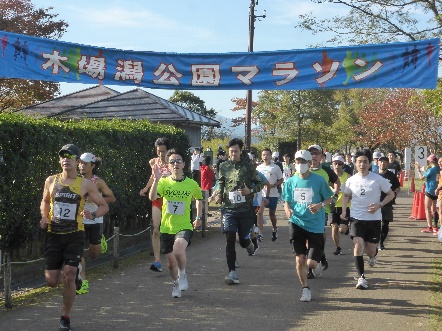 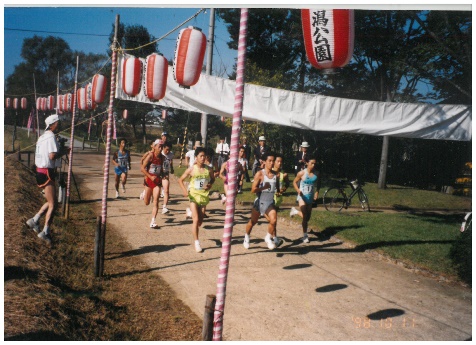 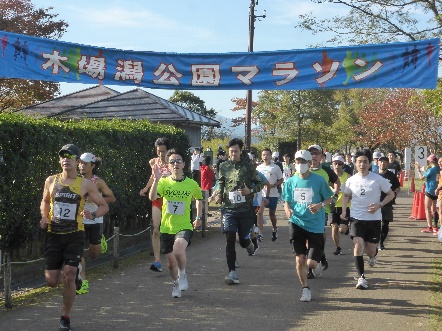 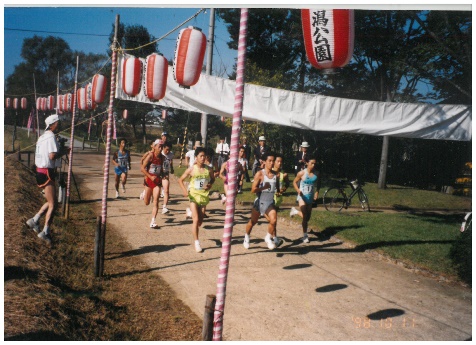 